◆名義の標記◆　　　　行事の広報物等へは、下記の標記をお願いします。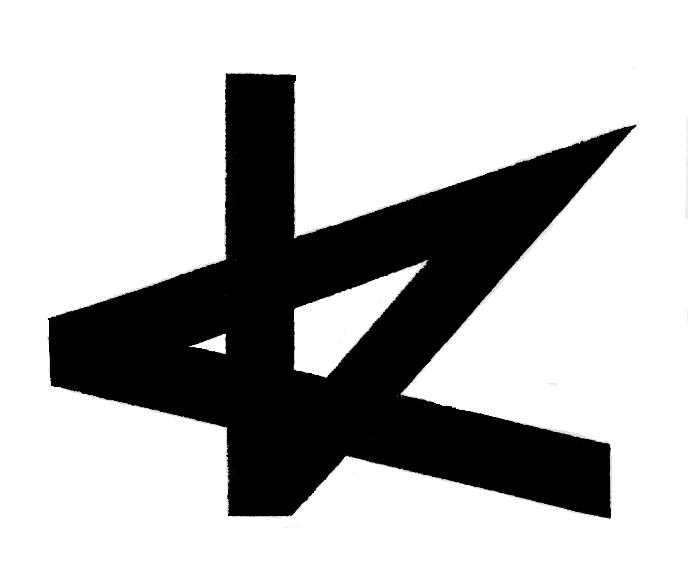 令和５年度第73回高知県芸術祭協賛行事